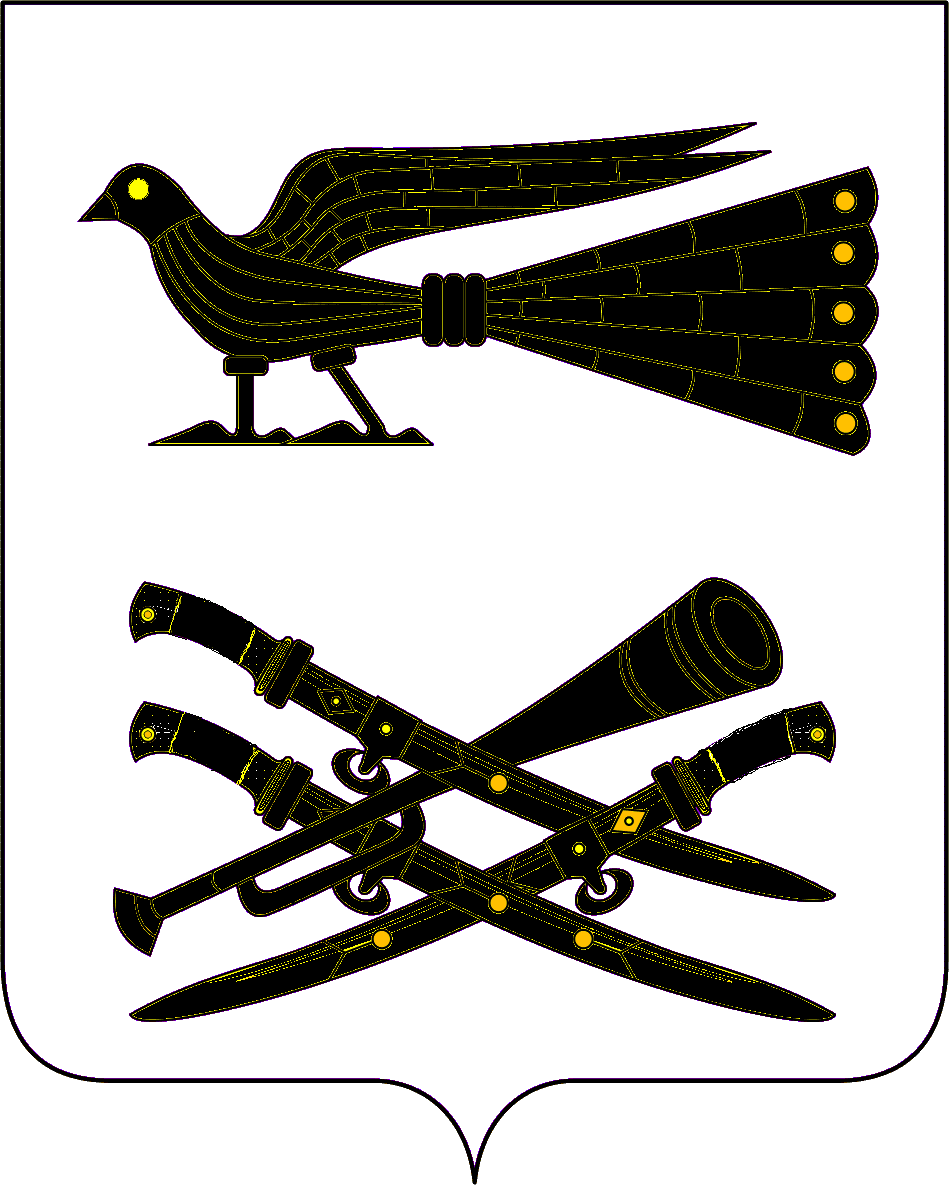 АДМИНИСТРАЦИЯ  МУНИЦИПАЛЬНОГО  ОБРАЗОВАНИЯКОРЕНОВСКИЙ  РАЙОНПОСТАНОВЛЕНИЕОт 13.03.2023					                                                                  № 364г.  КореновскО внесении изменений в постановление администрации муниципального образования Кореновский районот 28 декабря 2021 года № 1712 «Об утверждении порядкаразработки и утверждения администрацией муниципального образования Кореновский район административных регламентов предоставления муниципальных услуг (с изменениями внесенными постановлением администрации муниципального образования Кореновский район от 04.04.2022 № 405)» В целях приведения муниципальных правовых актов в соответствие с действующим законодательством администрация муниципального образования Кореновский район п о с т а н о в л я е т:1. Внести в постановление администрации муниципального образования Кореновский район от 28 декабря 2021 года № 1712 «Об утверждении порядка разработки и утверждения администрацией муниципального образования Кореновский район административных регламентов предоставления муниципальных услуг» (с изменениями внесенными постановлением администрации муниципального образования Кореновский район от 04.04.2022 № 405) следующие изменения:1.1. Пункт 7 изложить в следующей редакции: «7. Настоящее постановление вступает в силу с 01.01.2025». 2. Признать утратившим силу постановление администрации муниципального образования Кореновский район от 26.05.2022 № 755 «О внесении изменений в постановление администрации муниципального образования Кореновский район от 28 декабря 2021 года № 1712 «Об утверждении порядка разработки и утверждения администрацией муниципального образования Кореновский район административных регламентов предоставления муниципальных услуг» (с изменениями внесенными постановлением администрации муниципального образования Кореновский район от 04.04.2022 № 405)».23. Управлению службы протокола и информационной политики администрации муниципального образования Кореновский район (Симоненко) опубликовать официально настоящее постановление и разместить в         информационно-телекоммуникационной сети "Интернет" на официальном сайте администрации муниципального образования Кореновский район.4. Постановление вступает в силу после его официального опубликования. Главамуниципального образованияКореновский район                                                                       С.А. Голобородько